A-8919919A-2021-3029208EXCEPTIONAL MOVERS LLC606 FILLMORE STREETHARRISBURG PA  17104RE:	Application of Exceptional Movers LLCTo Whom It May Concern:On October 20, 2021, the application of Exceptional Movers LLC, at A-2021-3029208, as a motor carrier was accepted for filing and docketed with the Public Utility Commission.  In order for the Commission to proceed with the application, additional information is required.  Please forward the information to the Secretary of the Commission at the following address within ten (10) working days from the date of this letter. Rosemary Chiavetta, SecretaryPennsylvania Public Utility CommissionCommonwealth Keystone Building400 North StreetHarrisburg, Pennsylvania 17120ALL Parties to proceedings pending before the Commission must open and use an e-filing account through the Commission’s website, OR you may submit your filing by overnight delivery.   If a filing contains confidential or proprietary material, the filing is required to be submitted by overnight delivery.Your answers should be verified per 52 Pa Code § 1.36.  Accordingly, you must provide the following statement with your responses:I, ________________, hereby state that the facts above set forth are true and correct to the best of my knowledge, information and belief, and that I expect to be able to prove the same at a hearing held in this matter.  I understand that the statements herein are made subject to the penalties of 18 Pa.C.S. § 4904 (relating to unsworn falsification to authorities).The blank should be filled in with the name of the appropriate company representative, and the signature of that representative should follow the statement.Failure to comply with this request within 10 working days from the date of this letter will result in the denial of the application.  Please direct any questions to David Canzoneri, Bureau of Technical Utility Services at (717) 346-9738.  Faxed or emailed filings are not accepted.							Sincerely,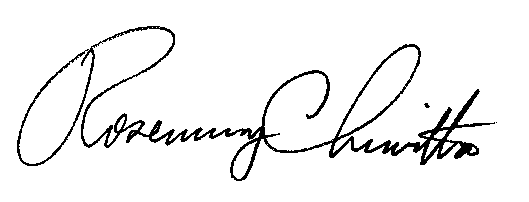 							Rosemary Chiavetta							SecretaryEnclosure Docket No.  A-2021-3029208Exceptional Movers LLCRequest for InformationPlease provide evidence that the applicant has a minimum of two-years’ experience working with a licensed household goods carrier, in addition to the time working as a loader/unloader.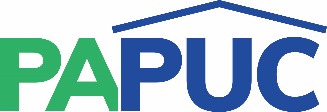 COMMONWEALTH OF PENNSYLVANIAPENNSYLVANIA PUBLIC UTILITY COMMISSIONCOMMONWEALTH KEYSTONE BUILDING400 NORTH STREETHARRISBURG, PENNSYLVANIA 17120http://www.puc.pa.gov 